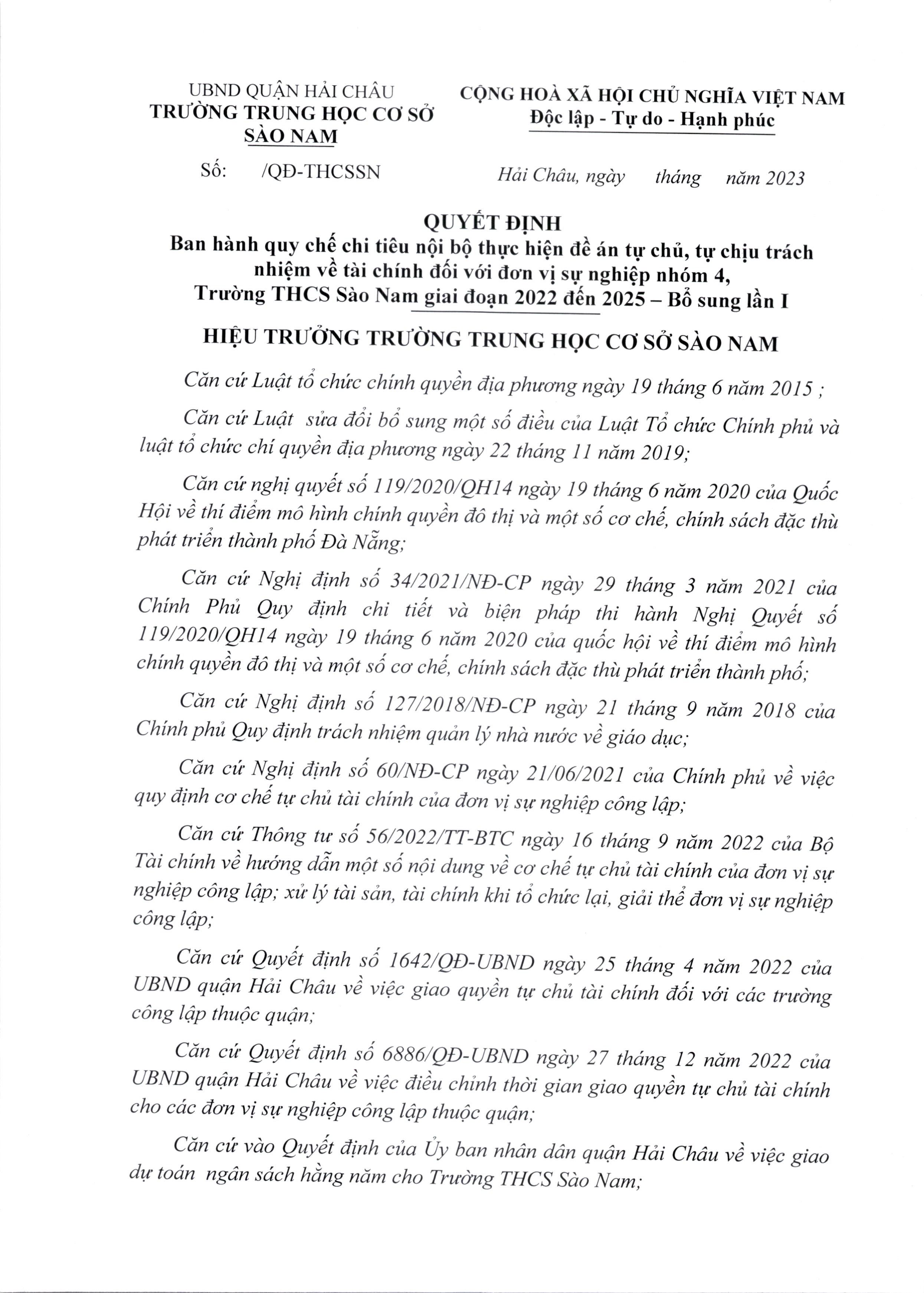 115	07	12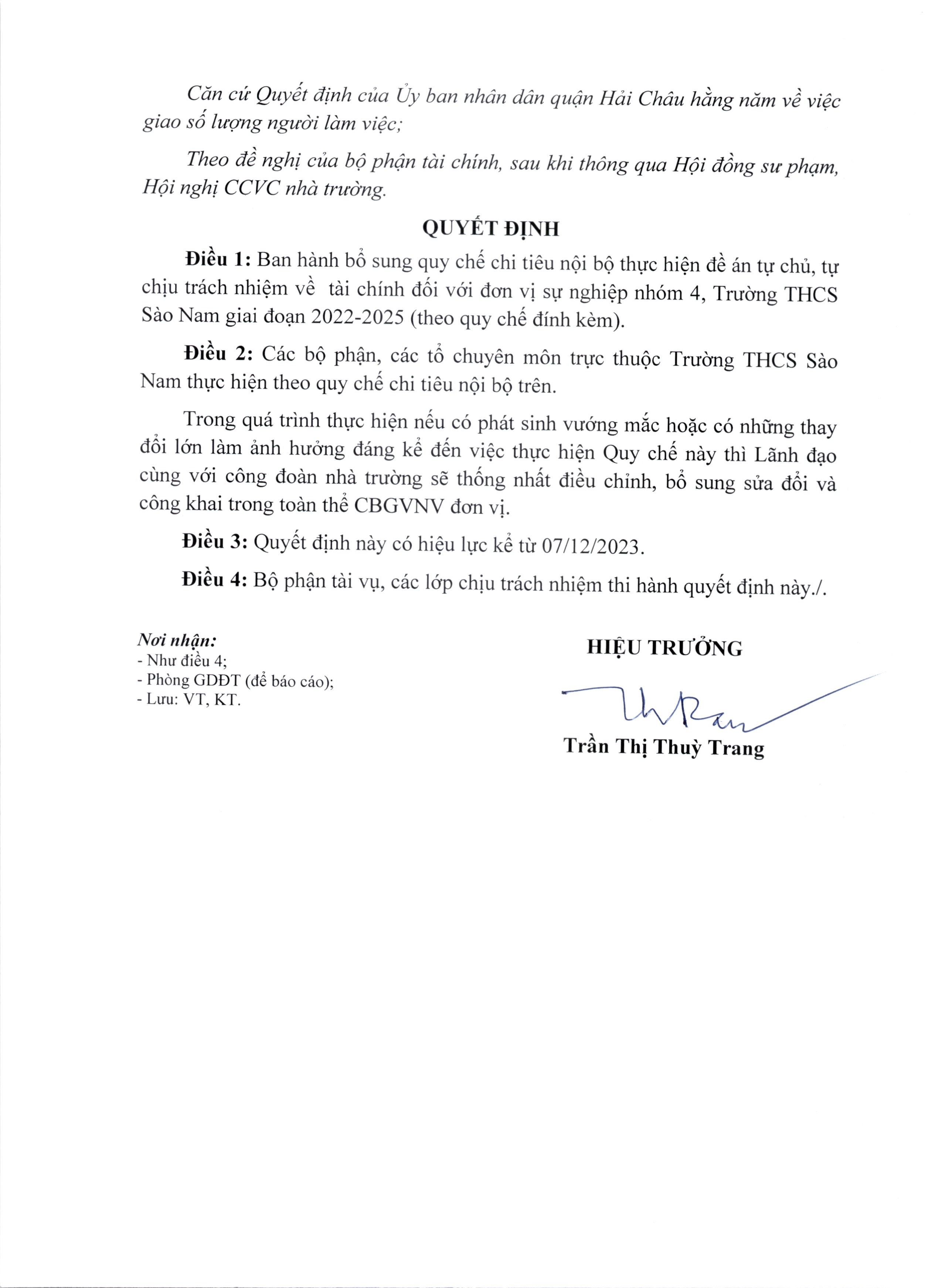 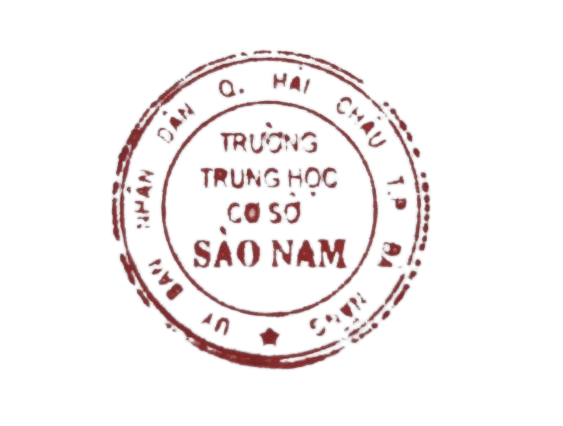 SAO Y; TRƯỜNG TRUNG HỌC CƠ SỞ SÀO NAM; Thời gian ký: 12/01/2024 14:09:35 +07:00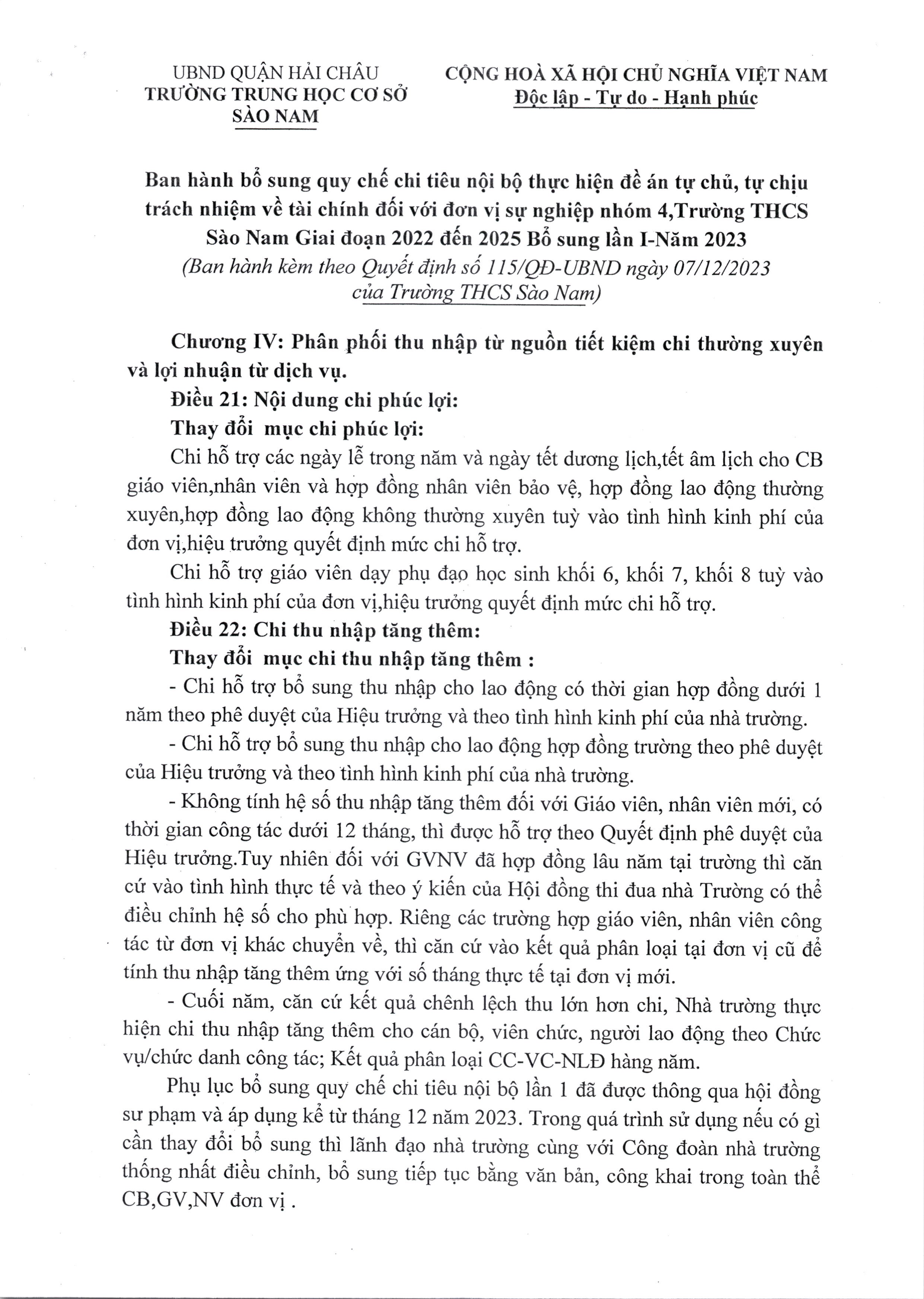 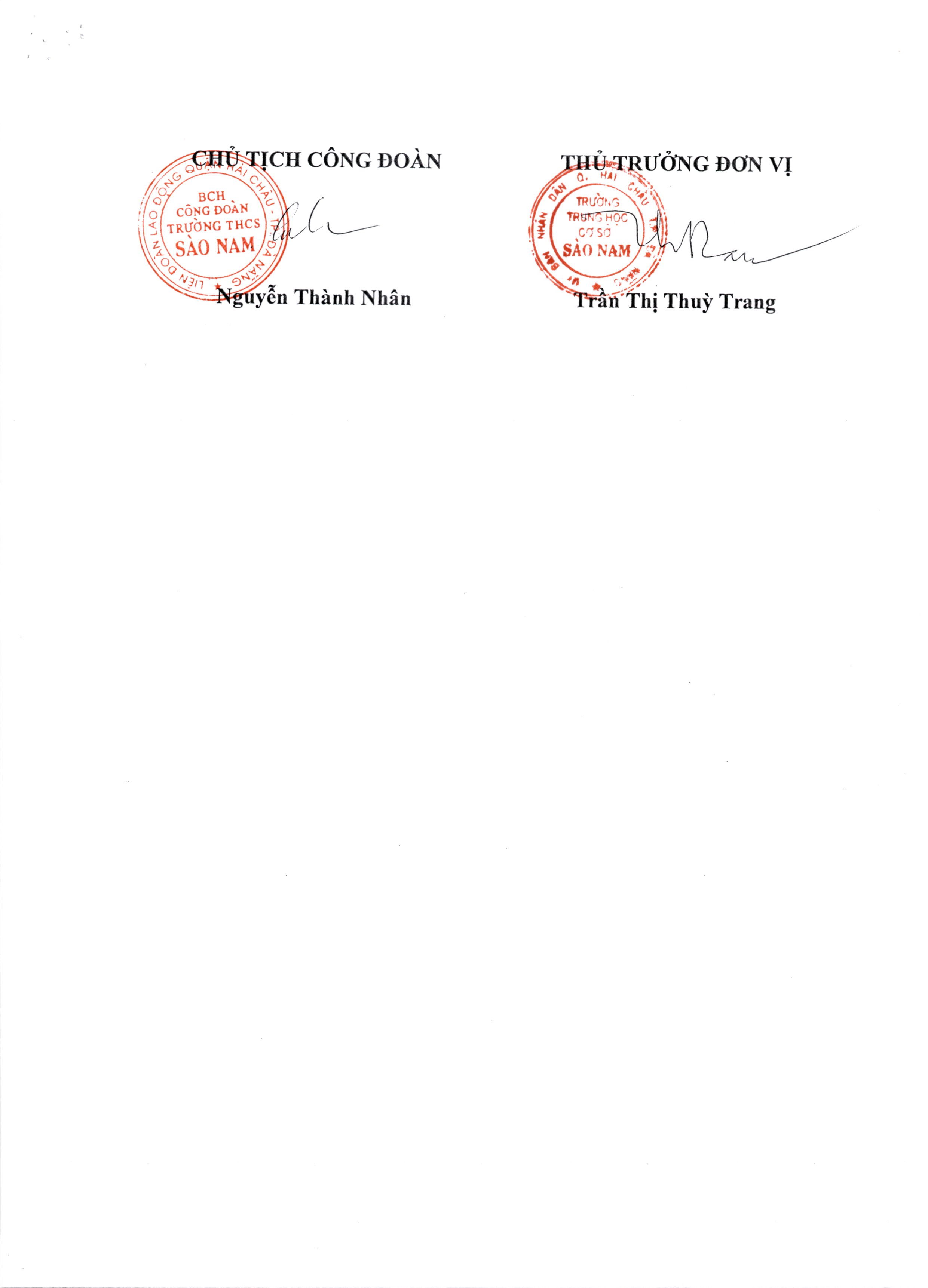 